附件 3参会登记表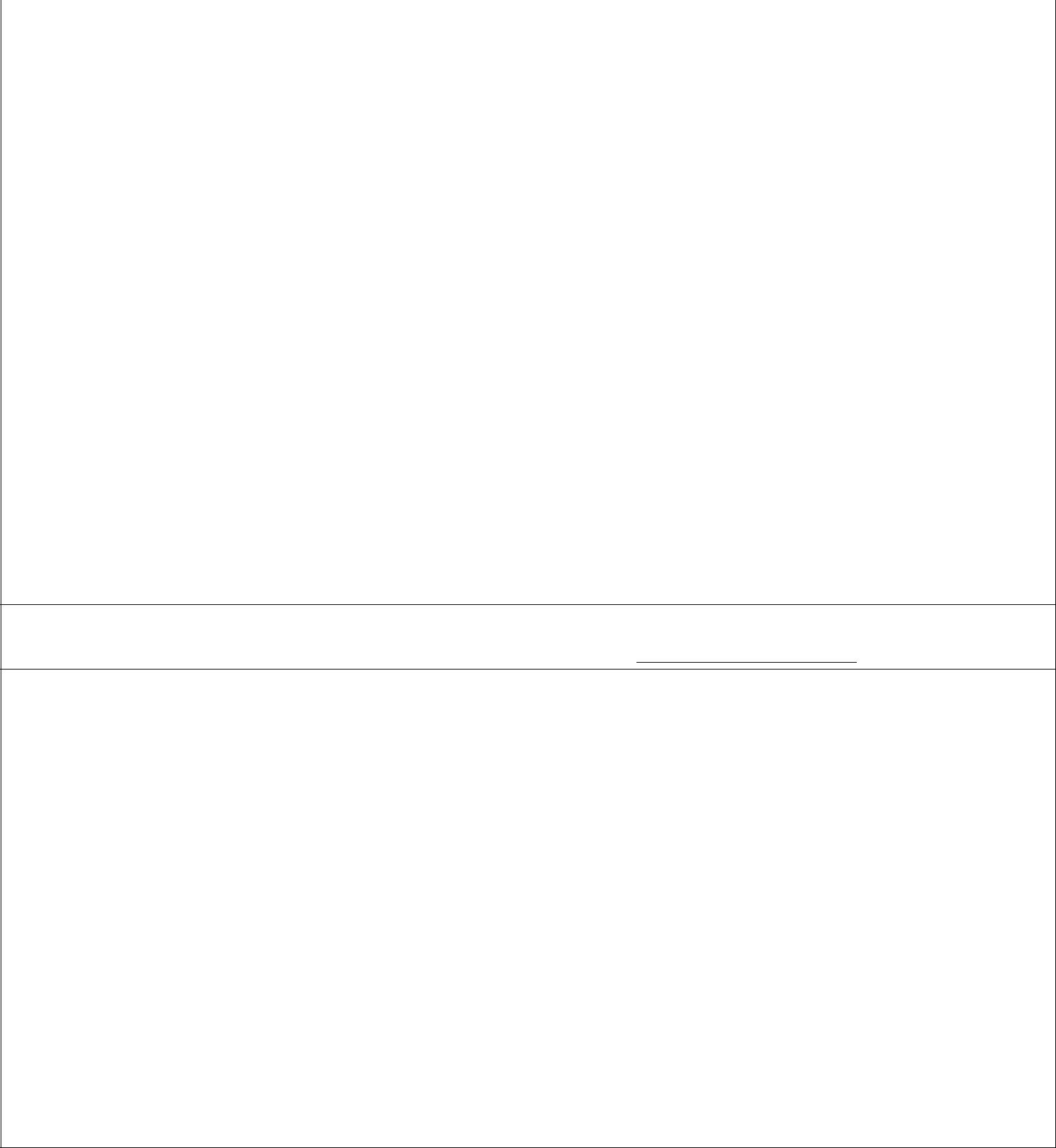 2019 年贵公司在本届展会上重点关注和参观的产品(请在“□”内打“√”）□智能充电解决方案：充电桩、充电机、电源模块、充电弓、充电堆等；□配套设施解决方案：逆变器、变压器、充电柜、配电柜、滤波设备、高低压保护设备、变流器、继电器等；□先进充电技术：无线充电、柔性充电、大功率充电等；□智能停车系统、停车设备、立体车库等；□车载电源、车载充电机、电机、电控等；□电容器、储能电池及电池管理系统；□连接器、线缆、线束等；□光伏系统、储能系统、控制系统等；□充电设施建设运营解决方案、光储充一体化解决方案及车桩协调发展方案。参会目的(请在“□”内打“√”）□采购产品	□了解产品、搜集市场信息	□参展	□参加论坛会议	□其他	（请注明）2019 年 8 月 28-30 日  上海新国际博览中心2019 年 8 月 28-30 日  上海新国际博览中心2019 年 8 月 28-30 日  上海新国际博览中心（上海市浦东新区龙阳路 2345 号）（上海市浦东新区龙阳路 2345 号）（上海市浦东新区龙阳路 2345 号）参观联系人及公司信息（请加盖公章）参观联系人及公司信息（请加盖公章）单位名称通讯地址邮编经营范围负责人姓名部门&职位手机座机邮箱传真是否有意向参加“充电桩发展趋势交流会-房地产物业停车场专场”(请在“□”内打“√”）是否有意向参加“充电桩发展趋势交流会-房地产物业停车场专场”(请在“□”内打“√”）是否有意向参加“充电桩发展趋势交流会-房地产物业停车场专场”(请在“□”内打“√”）是否有意向参加“充电桩发展趋势交流会-房地产物业停车场专场”(请在“□”内打“√”）是否有意向参加“充电桩发展趋势交流会-房地产物业停车场专场”(请在“□”内打“√”）是否有意向参加“充电桩发展趋势交流会-房地产物业停车场专场”(请在“□”内打“√”）是否有意向参加“充电桩发展趋势交流会-房地产物业停车场专场”(请在“□”内打“√”）□是□否参会人员名单（本表不够填写，请另行附表）参会人员名单（本表不够填写，请另行附表）参会人员名单（本表不够填写，请另行附表）参会人员名单（本表不够填写，请另行附表）序号姓名部门职位手机邮箱参加论坛名称12345